Publicado en  el 22/02/2016 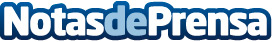 El Auditorio Victor Villegas recibe esta noche al Cuarteto Almus y al pianista Gabriel EscuderoA las 20:00 empezará el concierto que ofrecerán el cuarteto y el  pianista  donde interpretarán grandes obras de Mozart y SchumannDatos de contacto:Nota de prensa publicada en: https://www.notasdeprensa.es/el-auditorio-victor-villegas-recibe-esta-noche Categorias: Murcia http://www.notasdeprensa.es